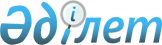 О внесении изменений в приказ Министра внутренних дел Республики Казахстан от 1 октября 2014 года № 662 "Об утверждении положений о ведомствах и территориальных органах Министерства внутренних дел Республики Казахстан"Приказ и.о. Министра внутренних дел Республики Казахстан от 24 июля 2015 года № 632. Зарегистрирован в Министерстве юстиции Республики Казахстан 2 сентября 2015 года № 12004

      В соответствии со статьей 43-1 Закона Республики Казахстан от 24 марта 1998 года «О нормативных правовых актах» ПРИКАЗЫВАЮ:



      1. Внести в приказ Министра внутренних дел Республики Казахстан от 1 октября 2014 года № 662 «Об утверждении положений о ведомствах и территориальных органах Министерства внутренних дел Республики Казахстан» (зарегистрированный в реестре государственной регистрации нормативных правовых актов за № 9792) следующие изменения:



      в Положении о Комитете по чрезвычайным ситуациям Министерства внутренних дел Республики Казахстан, утвержденным указанным приказом:



      в Перечне государственных учреждений, находящихся в ведении Комитета: 



      пункты 1, 10, 18, 19 исключить;



      пункт 20 изложить в следующей редакции:

      «20. Оперативно-спасательный отряд Департамента по чрезвычайным ситуациям Акмолинской области (город Кокшетау).»; 



      пункты 21, 22, 23, 24, 25, 26, 27, 28, 29 исключить;



      пункт 30 изложить в следующей редакции:

      «30. Оперативно-спасательный отряд Департамента по чрезвычайным ситуациям Мангистауской области (город Актау).»; 



      пункт 31 исключить;



      пункт 32 изложить в следующей редакции:

      «32. Оперативно-спасательный отряд Департамента по чрезвычайным ситуациям Северо-Казахстанской области (город Петропавловск).»;



      пункт 33 исключить;



      в Положении о Департаменте по чрезвычайным ситуациям Северо-Казахстанской области Комитета по чрезвычайным ситуациям Министерства внутренних дел Республики Казахстан, утвержденным указанным приказом: 



      пункт 8 изложить в следующей редакции:

      «Юридический адрес Департамента: индекс: 150010, Республика Казахстан, Северо-Казахстанская область, город Петропавловск, улица Г. Мусрепова дом № 32».



      2. Комитету по чрезвычайным ситуациям Министерства внутренних дел Республики Казахстан (Петров В.В.) в установленном законодательством порядке обеспечить: 

      1) государственную регистрацию настоящего приказа в Министерстве юстиции Республики Казахстан; 

      2) в течение десяти календарных дней после государственной регистрации настоящего приказа, его направление на официальное опубликование в периодических печатных изданиях и в информационно-правовой системе «Әділет»;

      3) размещение настоящего приказа на интернет-ресурсе Министерства внутренних дел Республики Казахстан. 



      3. Контроль за исполнением настоящего приказа возложить на заместителя Министра внутренних дел Республики Казахстан Божко В.К. 



      4. Настоящий приказ вводится в действие по истечении десяти календарных дней после его первого официального опубликования.      Исполняющий обязанности

      Министра внутренних дел

      Республики Казахстан

      генерал-майор полиции                      Р. Жакупов
					© 2012. РГП на ПХВ «Институт законодательства и правовой информации Республики Казахстан» Министерства юстиции Республики Казахстан
				